Procedures and Policies for MaintenanceCollege has established systematic procedures and policies for maintaining and utilizing physical, academic and support facilities like laboratories, library, sport complex, computers, classrooms, etc. For smooth functioning and maintaining of overall physical and academic facility, college has   constituted Maintenance Committee, comprising of five members headed by the Convener  Dr (Mrs.) K. C. Kulkarni. This committee regularly conducts meetings to identify the areas where maintenance is required. Committee prepares the report and submits to the Principal. Finally Principal put forth this report in College Development Committee meeting and then appropriate action is taken.Maintenance Committee    Dr. K.C. Kulkarni –ConvenorDr. R.K. Mor- MemberShri R.A. Bhalekar - MemberShri E. R. Murkute – MemberShri R. G. Bais (Engineer)- MemberA Budget is prepared well before the beginning of financial year wherein provision for adequate fund is made. The allotted budget is systematically utilized for the maintenance of physical and academic facilities. For the maintenance of website, AMC has been signed with Fusion Technology, Nagpur.For Purified Water AMC has been signed with Orenus, Wardha For software like, CLOUD Based ERP solution AMC has been signed with Master software, Nagpur.              YESHWANT  MAHAVIDYALAYA, WARDHANOTICE                   All the members of maintenance committee are hereby requested to attend the meeting on  Monday , 27 December, 2019 at 12.00 noon in Principal office  to discuss the following agenda;To prepare budgetTo discuss about the maintenance of physical and academic facilities To renew AMCTo introduce new software 
                                                                                                                        Dr. K.C.Kulkarni                                                                                                                	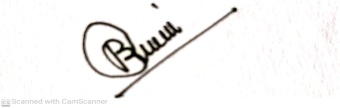 Date : 24-12-2019Copy to : Maintenance Committee     Dr. K.C. Kulkarni –ConvenorDr. R.K. Mor- MemberShri R.A. Bhalekar - MemberShri E. R. Murkute – MemberShri R. G. Bais (Engineer)- MemberYESHWANT MAHAVIDYALAYA, WARDHAMinutes of meeting and action taken report of Maintenance committee Minutes of meeting of maintenance committee held in the office of the principal on December 27 2019 at 12 noon:Following members were present: Dr. K.C. Kulkarni –Convenor,Dr. R.K. Mor- Member,Shri R.A. Bhalekar – Member,Shri E. R. Murkute – Member Shri R. G. Bias (Engineer)- Member. The meeting commenced at 12 noon with principal Dr.V.A.Deshmukh in the chair.Principal Sir discussed about provision of fund for maintenance. Construction of New classrooms for the department of law, music and sports were planned and discussed with Mr. Bais.	 Outsourcing of   AMC of website   and water purifier was proposed  Dr Sidurkar suggested to handover AMC of software to Master Software NagpurAction taken reportA Budget is prepared well before the beginning of financial year wherein provision for adequate fund is made. The allotted budget is systematically utilized for the maintenance of physical and academic facilities. For the maintenance of website, AMC has been signed with Fusion Technology, Nagpur.For Purified Water AMC has been signed with Orenus, WardhaFor software like, CLOUD Based ERP solution AMC has been signed with Master software, Nagpur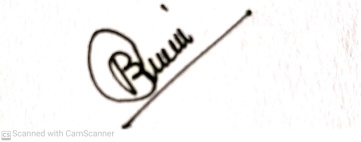 	   Dr.K.C.Kulkarni